КАРАР                                                                                  ПОСТАНОВЛЕНИЕ«25» марта   2019 й.                                       № 34                             «25» марта   2019гО  создании межведомственной (территориальной) рабочей группы         Согласно  Постановления  Правительства Республики Башкортостан от 30 ноября 2018 года № 583 « Об утверждении порядка организации социального сопровождения семей в Республике Башкортостан»	  и в целях  эффективной работы по обмену информациейАдминистрация сельского поселения Дурасовский сельсовет муниципального района Чишминский район Республики БашкортостанПОСТАНОВЛЯЕТ:1. Создать межведомственную (территориальную) рабочую группу в  составе:Председатель комиссии:	- Заманов Фанил Мунирович, глава сельского поселения Дурасовский сельсоветСекретарь комиссии:- Фаттахов Марат Линарович, специалист по делам молодежи сельского поселенияЧлены комиссии:- Янгирова Алина Ханифовна, специалист по воинскому учету сельского поселения 	-  Елкибаева Дильбар Айратовна, заместитель директора по воспитательной работе	- Исмангилова Венера Нурлыгаяновна, депутат Совета сельского поселения Дурасовский   сельсовет            -  Валитова Филюза Шакирзяновна - заведующий СДК с.Дурасово.           -  Ишмаева Альфира Рафаиловна – заведующий СДК д.Булякбашево.	2. Контроль за исполнением настоящего  постановления оставляю за собой. Глава  сельского поселения Дурасовский  сельсоветмуниципального района Чишминский  район  Республики Башкортостан                                                                      Ф.М. ЗамановБашкортостан РеспубликаһыШишмӘ районыМУНИЦИПАЛЬ РАЙОНЫныңшИШМӘ ауыл советы ауыл биләмәһe хакимиӘте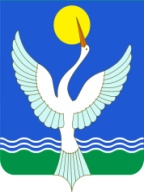 АДМИНИСТРАЦИЯСЕЛЬСКОГО ПОСЕЛЕНИЯ  Дурасовский сельсоветМУНИЦИПАЛЬНОГО РАЙОНАЧишминскИЙ район РеспубликИ Башкортостан